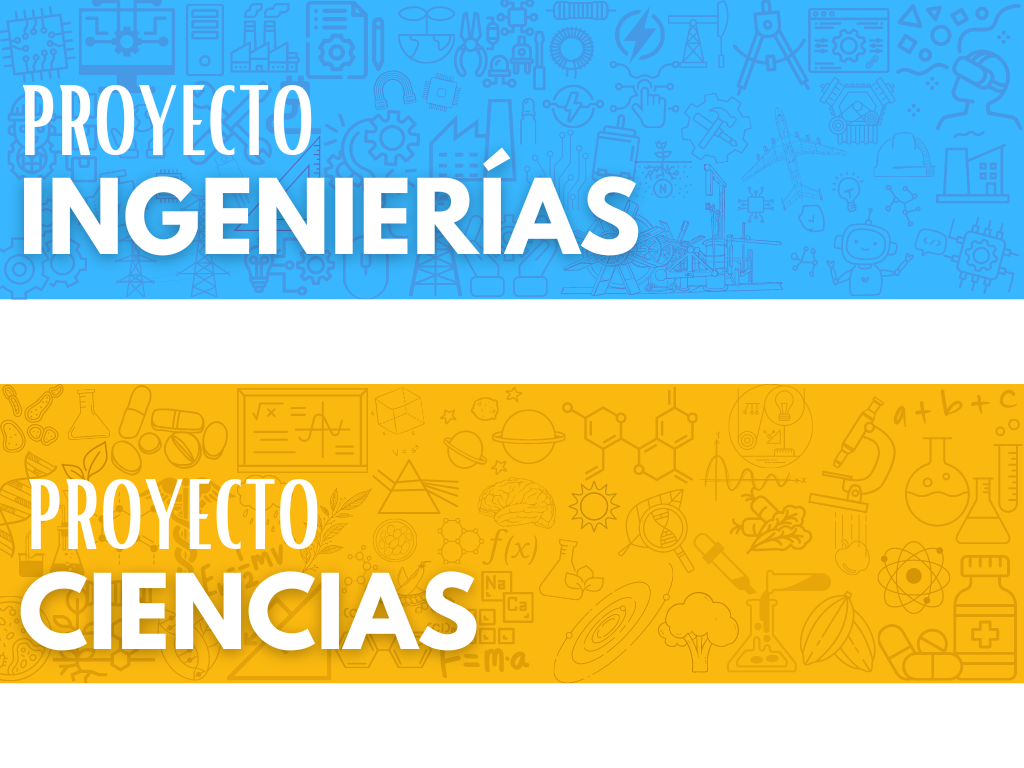 FERIA TABASQUEÑA DE CIENCIAS E INGENIERÍAS 2024NOMBRE DEL PROYECTOTipo de proyecto: Categoría: Educación Media Superior o SuperiorÁrea de Conocimiento: __________________Nombre de los participantes:	1. _____________________________________________					2. _____________________________________________					3.______________________________________________Nombre del asesor: _________________________________________________________Día – mes- de 2024Protocolo de Anteproyectos de IngenieríasFeria de Ciencias e Ingenierías Tabasco 2024Especificaciones y contenidosSe entiende por Proyectos de Desarrollo Tecnológicos a aquellos que hacen uso sistemático del conocimiento y la investigación tendiente a la producción de materiales, dispositivos, sistemas o métodos incluyendo el diseño, desarrollo, mejora de prototipos, procesos, productos o modelos organizativos.Formato del plan de investigación:Tipo de letra Arial o Times New Roman.Tamaño 12 puntos.Interlineado 1.5.Justificado completo.Espacio entre párrafos de 2 puntos.Margen normal (2.54 cm).Se sugiere que incluyan un índice. Se sugiere que se incluya un pie de página con el nombre del proyecto. Los documentos de proyecto de investigación utilizan hojas sin logotipos institucionales y numeradas. PORTADAEl título del proyecto: Escrito en español, relacionado con el contenido que se presenta. Hay que considerar que sea una idea breve, clara, sintética y concisa.Incluir el nombre del evento, sede y el logotipo de la Feria.Especificar nivel educativo, la categoría en que participa y área de conocimiento.Escribir los nombres completos de los participantes.Incluir el nombre completo del asesor.Atención: no se incluye el nombre de la institución educativa ni su logotipo.CONTENIDOResumen del proyecto:Descripción concisa de la propuesta en forma tal, que permita a las instancias de evaluación entender en lo general, la naturaleza y alcance del proyecto y pueda usarse como referencia en publicaciones o fichas técnicas que sean requeridas.Introducción:Propósito de la investigación: redactarlo y explicarlo de manera clara y enfocada. Incluir el propósito y relevancia del proyecto. Destacar el impacto de la investigación. Especificar si el desarrollo tecnológico consiste en la creación un producto o proceso. Definir en qué consististe el desarrollo tecnológico.Antecedentes:Reflejar una revisión minuciosa en publicaciones científicas serias: con una antigüedad máxima de cinco años. Reportar lo que se encontró información en libros, bases de datos, internet y bases de patentes.Presentar resultados de la revisión y búsqueda de información tecnológica en bases de datos de patentes y diseños industriales.Explicar las diferencias del desarrollo tecnológico propuesto respecto a lo que ya se conoce en cuanto al funcionamiento y componentes.Definición de la meta de ingeniería:Explicar el problema técnico que resuelve (únicamente cuestiones técnicas) de forma clara y enfocada.Definir los criterios para dar solución a la problemática.Identificar una solución y explicar sus restricciones.Justificación:Explicar claramente la relevancia, impacto e innovación del proyecto.Detallar al menos uno de los siguientes aspectos: relevancia social o ambiental, implicaciones prácticas, valor teórico y utilidad metodológica.Objetivos:Objetivo general: descripción del objetivo general y global del proyecto. Está relacionado con la delimitación y planteamiento del problema. Es realista, medible y congruente con la solución de la meta de ingeniería.Objetivos específicos: son los que enumeran las actividades que se harán para alcanzar el cumplimiento del objetivo general. Se espera que sean al menos 3 objetivos específicos y se recomienda un máximo de 7. Estarán enfocados a la solución de la meta de ingeniería y a todas las actividades que servirán para alcanzarla.Diseño y Metodología:Explicar qué componentes y materiales se necesitan para llevar a cabo el desarrollo.Utilizar imágenes, fotografías, dibujos o diagramas que ayuden a describir la metodología. Ejecución y construcción:Explicar a detalle las diferentes condiciones en las cuales se probó el prototipo.Explicar qué habilidades de ingeniería obtuvieron al desarrollar el prototipo.Referencias bibliográficas:Presentar al menos 5 fuentes bibliográficas actuales, pertinentes y relacionadas con la temática.Presentar la bibliografía utilizando, de preferencia el formato de citación APA (American Psychological Association), o si se utiliza otro, indicarlo así.